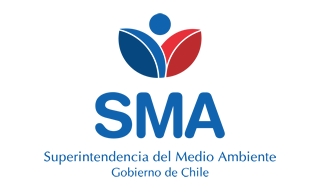 
INFORME DE FISCALIZACIÓN AMBIENTAL
Normas de Emisión
SALMONES MULTIEXPORT S.A. (SECTOR MOLCO ALTO) 
DFZ-2020-594-IX-NE


Fecha creación: 22-05-2020

1. RESUMEN
El presente documento da cuenta del informe de examen de la información realizado por la Superintendencia del Medio Ambiente (SMA), al establecimiento industrial “SALMONES MULTIEXPORT S.A. (SECTOR MOLCO ALTO)”, en el marco de la norma de emisión NE 90/2000 para el reporte del período correspondiente entre ENERO de 2019 y DICIEMBRE de 2019.Entre los principales hallazgos se encuentran:  - No reportar con la frecuencia por parámetro solicitada2. IDENTIFICACIÓN DEL PROYECTO, ACTIVIDAD O FUENTE FISCALIZADA
3. ANTECEDENTES DE LA ACTIVIDAD DE FISCALIZACIÓN
4. ACTIVIDADES DE FISCALIZACIÓN REALIZADAS Y RESULTADOS
	4.1. Identificación de la descarga
	4.2. Resumen de resultados de la información proporcionada
* En color los hallazgos detectados.
5. CONCLUSIONES
6. ANEXOS
RolNombreFirmaAprobadorPATRICIO WALKER HUYGHE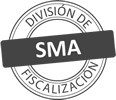 ElaboradorVERONICA ALEJANDRA GONZALEZ DELFINTitular de la actividad, proyecto o fuente fiscalizada:
SALMONES MULTIEXPORT S.A.
Titular de la actividad, proyecto o fuente fiscalizada:
SALMONES MULTIEXPORT S.A.
RUT o RUN:
79891160-0
RUT o RUN:
79891160-0
Identificación de la actividad, proyecto o fuente fiscalizada:
SALMONES MULTIEXPORT S.A. (SECTOR MOLCO ALTO) 
Identificación de la actividad, proyecto o fuente fiscalizada:
SALMONES MULTIEXPORT S.A. (SECTOR MOLCO ALTO) 
Identificación de la actividad, proyecto o fuente fiscalizada:
SALMONES MULTIEXPORT S.A. (SECTOR MOLCO ALTO) 
Identificación de la actividad, proyecto o fuente fiscalizada:
SALMONES MULTIEXPORT S.A. (SECTOR MOLCO ALTO) 
Dirección:
VILLARRICA, REGIÓN DE LA ARAUCANÍA
Región:
REGIÓN DE LA ARAUCANÍA
Provincia:
CAUTIN
Comuna:
VILLARRICA
Motivo de la Actividad de Fiscalización:Actividad Programada de Seguimiento Ambiental de Normas de Emisión referentes a la descarga de Residuos Líquidos para el período comprendido entre ENERO de 2019 y DICIEMBRE de 2019Materia Específica Objeto de la Fiscalización:Analizar los resultados analíticos de la calidad de los Residuos Líquidos descargados por la actividad industrial individualizada anteriormente, según la siguiente Resolución de Monitoreo (RPM): 
- SISS N° 2445/2010Instrumentos de Gestión Ambiental que Regulan la Actividad Fiscalizada:La Norma de Emisión que regula la actividad es: 
- 90/2000 ESTABLECE NORMA DE EMISION PARA LA REGULACION DE CONTAMINANTES ASOCIADOS A LAS DESCARGAS DE RESIDUOS LIQUIDOS A AGUAS MARINAS Y CONTINENTALES SUPERFICIALESPunto DescargaNormaTabla cumplimientoMes control Tabla CompletaCuerpo receptorN° RPMFecha emisión RPMPUNTO 1 ESTERO CHEHUILCONE 90/2000Tabla 3OCTUBREESTERO CHEHUILCO 244518-08-2010Período evaluadoN° de hechos constatadosN° de hechos constatadosN° de hechos constatadosN° de hechos constatadosN° de hechos constatadosN° de hechos constatadosN° de hechos constatadosN° de hechos constatadosN° de hechos constatadosN° de hechos constatadosPeríodo evaluado1-23456789Período evaluadoInforma AutoControlEfectúa DescargaReporta en plazoEntrega parámetros solicitadosEntrega con frecuencia solicitadaCaudal se encuentra bajo ResoluciónParámetros se encuentran bajo normaPresenta RemuestraEntrega Parámetro RemuestraInconsistenciaEne-2019SISISISINOSISINO APLICANO APLICANO APLICAFeb-2019SISISISINOSISISISINO APLICAMar-2019SISISISINOSISINO APLICANO APLICANO APLICAAbr-2019SISISISINOSISINO APLICANO APLICANO APLICAMay-2019SISISISINOSISINO APLICANO APLICANO APLICAJun-2019SISISISINOSISINO APLICANO APLICANO APLICAJul-2019SISISISINOSISISISINO APLICAAgo-2019SISISISINOSISINO APLICANO APLICANO APLICASep-2019SISISISINOSISINO APLICANO APLICANO APLICAOct-2019SISISISISISISINO APLICANO APLICANO APLICANov-2019SISISISINOSISINO APLICANO APLICANO APLICADic-2019SISISISINOSISINO APLICANO APLICANO APLICAN° de Hecho ConstatadoExigencia AsociadaDescripción del Hallazgo4Reportar con la frecuencia por parámetro solicitadaEl titular no informa en su autocontrol la totalidad de las muestras solicitadas para los parámetros indicados en su programa de monitoreo, correspondiente al período: 
- PUNTO 1 ESTERO CHEHUILCO en el período 01-2019
- PUNTO 1 ESTERO CHEHUILCO en el período 02-2019
- PUNTO 1 ESTERO CHEHUILCO en el período 03-2019
- PUNTO 1 ESTERO CHEHUILCO en el período 04-2019
- PUNTO 1 ESTERO CHEHUILCO en el período 05-2019
- PUNTO 1 ESTERO CHEHUILCO en el período 06-2019
- PUNTO 1 ESTERO CHEHUILCO en el período 07-2019
- PUNTO 1 ESTERO CHEHUILCO en el período 08-2019
- PUNTO 1 ESTERO CHEHUILCO en el período 09-2019
- PUNTO 1 ESTERO CHEHUILCO en el período 11-2019
- PUNTO 1 ESTERO CHEHUILCO en el período 12-2019N° AnexoNombre AnexoNombre archivo1Anexo Informe de Fiscalización - Informes de EnsayoAnexo Informes de Ensayo SALMONES MULTIEXPORT S.A. (SECTOR MOLCO ALTO).zip2Anexo Informe de Fiscalización - Comprobante de EnvíoAnexo Comprobante de Envío SALMONES MULTIEXPORT S.A. (SECTOR MOLCO ALTO).zip3Anexo Informe de FiscalizaciónAnexo Datos Crudos SALMONES MULTIEXPORT S.A. (SECTOR MOLCO ALTO).xlsx